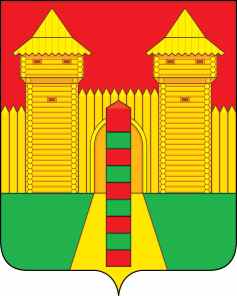 АДМИНИСТРАЦИЯ  МУНИЦИПАЛЬНОГО  ОБРАЗОВАНИЯ «ШУМЯЧСКИЙ   РАЙОН» СМОЛЕНСКОЙ  ОБЛАСТИПОСТАНОВЛЕНИЕот 07.11.2023г. № 506          п. ШумячиО передаче в оперативное управление муниципального имущества муниципального образования «Шумячский район» Смоленской области	На основании Устава муниципального образования «Шумячский район» Смоленской области, руководствуясь Федеральным законом от 06.10.2003г.                      № 131-ФЗ «Об общих принципах организации местного самоуправления в Российской Федерации», в соответствии с решением Шумячского районного Совета депутатов от 28.02.2018г. № 11 «Об утверждении Положения «О порядке управления и распоряжения муниципальной собственностью Шумячского района Смоленской области», в целях наиболее эффективного целевого использования и содержания объектов муниципальной собственности, Администрация муниципального образования «Шумячский район» Смоленской области 	П О С Т А Н О В Л Я Е Т:
	1. Передать в оперативное управление Муниципальному казенному учреждению «Автотранспортное учреждение Администрации муниципального образования «Шумячский район» Смоленской области» имущество согласно Приложения №1.	2. Администрации муниципального образования «Шумячский район» Смоленской области обеспечить передачу муниципального имущества, указанного в Приложении №1 Муниципальному казенному учреждению «Автотранспортное учреждение Администрации муниципального образования «Шумячский район» Смоленской области».	3. Начальнику Отдела бухгалтерского учета Администрации муниципального образования «Шумячский район» Смоленской области изъять из казны муниципального образования «Шумячский район» Смоленской области имущество согласно Приложения №1.	4. Муниципальному казенному учреждению бюджетному учреждению «Автотранспортное учреждение Администрации муниципального образования «Шумячский район» Смоленской области» принять и поставить на баланс муниципальное имущество и обеспечить надлежащее содержание.	5. Контроль за исполнением настоящего постановления оставляю за собой. Глава муниципального образования«Шумячский район» Смоленской области                                         А.Н. ВасильевПЕРЕЧЕНЬимущества, передаваемого из казны муниципального образования                  «Шумячский район» Смоленской области в оперативное управление Муниципальному казенному учреждению «Автотранспортное учреждение Администрации муниципального образования «Шумячский район»               Смоленской области»Приложение №1к постановлению Администрации муниципального образования «Шумячский район» Смоленской областиот 07.11.2023г. № 506                № п/пНаименование объектаИнвентарный номерАдрес объектаБалансовая стоимость (руб.)Остаточная стоимость(руб.)1. Колесный трактор«Беларус-82.1» с комплектом навесного и сменного оборудования     110135009Смоленская область, р-н Шумячский,                 п. Шумячи,                  ул. Школьная, д. 12388000,002388000,00